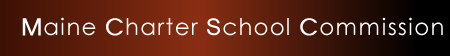 Professional Development Fund Request FormCompleted form must be submitted via Epicenter.Form must be submitted three weeks prior to the next Business Meeting date held on the 2nd Tuesday of each month) to be included on the agenda.Please explain the proposed use of funds in detail:How will this proposal enhance the performance of charter schools? Please explain how this relates to your professional development:Please provide a breakdown of the Total Amount Requested. If you have received a proposal from a provider you must attach a copy to this request.Name of RequestorOrganization/SchoolPhoneEmailSignatureDateTotal Amount Requested Proposed Date of ActivityDurationLocationNumber of ParticipantsRegistration FeeMaterials FeeVenue FeeOther (Please Explain)Other (Please Explain)Other (Please Explain)Total Cost